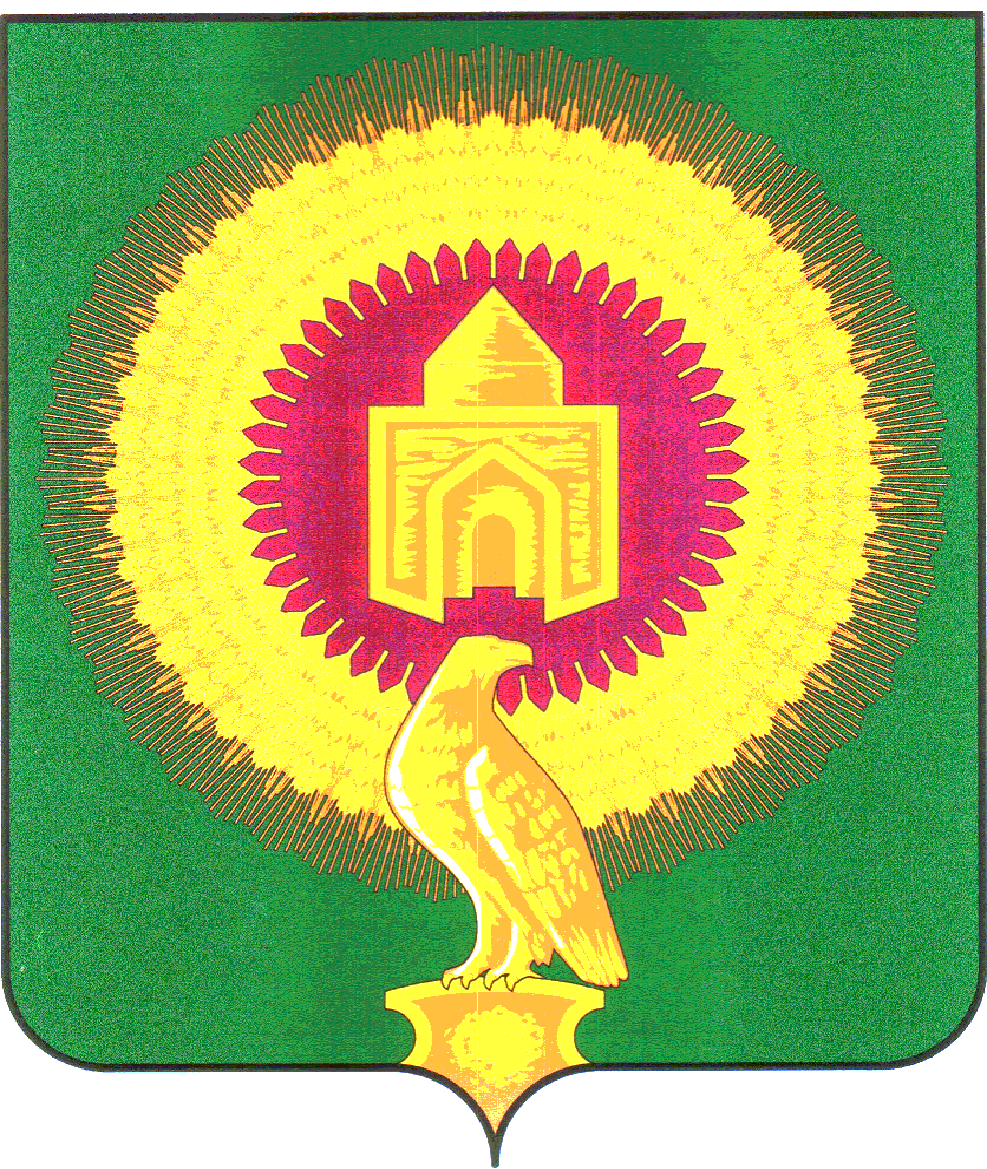 АДМИНИСТРАЦИЯ КАЗАНОВСКОГО СЕЛЬСКОГОПОСЕЛЕНИЯ ВАРНЕНСКОГО МУНИЦИПАЛЬНОГОРАЙОНА ЧЕЛЯБИНСКОЙ ОБЛАСТИПОСТАНОВЛЕНИЕО внесении изменений в муниципальную программу «Обеспечение первичных мер пожарной безопасности на территории Казановского сельского поселения Варненского муниципального района Челябинской области»ПОСТАНОВЛЯЕТ:1. Внести в муниципальную программу «Обеспечение первичных мер пожарной безопасности на территории Казановского сельского поселения Варненского муниципального района Челябинской области», утвержденную постановлением от 11 ноября 2022г. № 49 (с изменениями от 03.07.2023г. № 20).1) позицию паспорта муниципальной программы, касающуюся целевых индикаторов и показателей муниципальной программы, изложить в следующей редакции:2) приложение 1"Перечень мероприятий муниципальной программы" к программе "Обеспечение первичных мер пожарной безопасности на территории Казановского сельского поселения Варненского муниципального района Челябинской области" изложить в редакции, согласно приложению 1 к настоящему постановлению. 2. Настоящее постановление вступает в силу после его  подписания и обнародования.3. Настоящее постановление подлежит официальному опубликованию.4. Контроль за исполнением настоящего постановления оставляю за собой.Глава Казановскогосельского поселения	Коломыцева Т.Н.                                                                                                                                                                                                                                       Приложение 1                                                                                                                                                                                                       к постановлению администрации                                                                                                                                                                                                    Казановского сельского поселения                                                                                                                                                                                                 Варненского муниципального района                                                                                                                                                                                                                           Челябинской области                                                                                                                                                                                                                            от 19.02.2024г. № 13                                                                                                                                                                                                                                        Приложение 1                                                                                                                                                                                                              к муниципальной программе«Обеспечение первичных мер пожарной безопасности на территории Казановского сельского поселения Варненского муниципального района Челябинской области»Перечень мероприятий муниципальной программы«Обеспечение первичных мер пожарной безопасности на  территорииКазановского сельского поселения Варненского муниципального района Челябинской области»                                                                                                                                                                                                                                                 тыс.руб.от  19.02.2024года            № 13Целевые индикаторы и показатели муниципальной программыНаименование показателя (индикатора)2023г.2024г.2025г.Целевые индикаторы и показатели муниципальной программыОпашка противопожарных полос (га)2,52,52,5№ п/пНаименованиемероприятияСрок исполненияОбъем финансированияОбъем финансированияОбъем финансированияОжидаемый результатОтветственный исполнитель№ п/пНаименованиемероприятияСрок исполнения2023 год2024 год2025 годОжидаемый результатОтветственный исполнитель123456781.Опашка противопожарных полос2023-2025 годы11,010,00,0- снижение количества пожаровАдминистрация Казановского сельского поселения11,010,00,0